Pressemeldung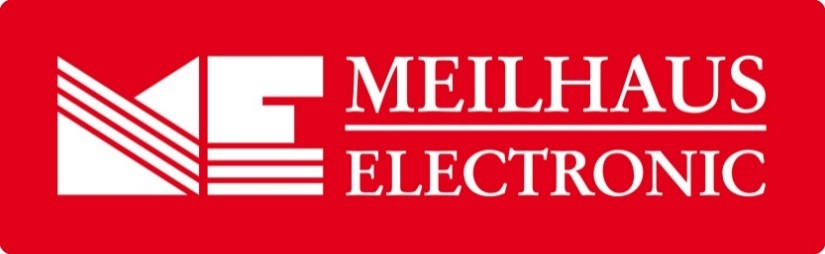 Datum:	November 2019Text/Bilder online:	https://www.meilhaus.de/infos/news/presse/2019-q4
PR34-2019-PicoScope-9404-16.docx
PR34-2019-PicoScope-9404-16-1.jpg
PR34-2019-PicoScope-9404-16-2.jpgThema/Subject:	PicoScope-9404-16 bei Meilhaus Electronic GmbH.Sperrfrist:	-PicoScope 9404-1616 GHz Sampler Extended Real Time OszilloskopAlling, November 2019 –  Mit dem PicoScope 9404-16 hat Pico Technology das zweite Oszilloskop mit SXRTO-Technologie auf den Markt gebracht. SXRTO steht für Sampler Extended Real Time Oscilloscope und verbindet zwei Technologien: Die eines klassischen Echtzeit-Oszilloskops (RTO/Real-Time-Oscilloscope), das zum Erfassen transienter, nicht wiederkehrender Signale ausgelegt ist und die eines Oszilloskops mit hoher Äquivalenz-Abtastung (ETS/Equivalent-Time-Sampling) für sich wiederholende/repetitive Signale. Das PicoScope 9404-16 unterstützt eine kostengünstige, niedrige Echtzeitabtastung von 500 MS/s und zugleich eine hohe Äquivalenzzeit-Abtastung bis zu 5 TS/s. Die analoge Bandbreite des Modells 9404-16 liegt bei 16 GHz. Genau wie das Vorgänger-Modell vereint das PicoScope 9404-16 damit die Vorteile von „zwei Welten“ in einem Gerät und erlaubt eine genaue Messung und Visualisierung digitaler Daten und analoger Hochgeschwindigkeitssignale, ohne dabei hohe Mehrkosten zu verursachen. Zusätzlich verfügt das PicoScope 9404-16 über die Möglichkeit einer Taktrückgewinnung von 6,5 Mb/s...11,3 Gb/s.Die SXRTO-Oszilloskope der PicoScope 9404-Serie verfügen über vier Eingangskanäle mit jeweils einem eigenen 12-bit 500 MS/s A/D-Wandler und eignen sich damit hervorragend für exakte Messungen und die Visualisierung von Daten. Ein integrierter Trigger versorgt jeden Kanal mit voller Bandbreite, wobei die ETS- Erfassung durch Pretrigger deutlich über der Nyquist- Abtastrate liegt. Für die Trigger- und Pre-Trigger-Erfassung gibt es die drei Modi Echtzeit, ETS und Rollen, die mit einer Auflösung von 12 Bit in einem gemeinsam genutzten Speicher von 250kS aufzeichnen. Das PicoScope 9404-16 trumpft mit 16 GHz Bandbreite, 22 ps Übergangszeit und 5 TS/s (0,2 ps Auflösung) Äquivalenzzeit-Abtastung (diese sehr hohe Äquivalenzzeitabtastung ermöglicht bis zu 2 Millionen getriggerter Captures pro Sekunde). Puls-, Augen- und Maskentests für Ethernet, PXI, SONET usw. führt das Gerät bis 45 ps und 11 Gb/s durch. Außerdem kann das PicoScope 9404-16 für HDMI-1, Halbleitercharakterisierung, Pre-Compliance-Tests usw. verwendet werden.Der Anschluss des PicoScope 9404-16 an den PC erfolgt über USB 2.0 oder Ethernet/LAN. Die dazugehörige Software für Windows (PicoSample 4) wurde von Pico Technology entwickelt und ist im Lieferumfang enthalten. Die grafische Benutzeroberfläche ist touch-kompatibel und zeigt Wellenformen, Messungen und Statistiken in benutzerdefinierter Größe und Format an. Es können bis zu vier unabhängige gezoomte Trace-Ansichten verwendet werden, um Abbildungsdetails anzuzeigen. Dank seiner kompakten Bauform lässt sich das PicoScopes 9404-16 fast überall platzieren, etwa auf dem Arbeitstisch, ganz in der Nähe des zu testenden Gerätes. Das Arbeiten mit entfernten Tastköpfen, die an einer großen Tischeinheit angebracht sind, wird dadurch obsolet, gebraucht wird nur noch ein kurzes, verlustarmes Koaxialkabel. Typische Anwendungsbereiche des PicoScope 9404-16 sind Telekom- und Radartests, HF-, Mikrowellen- und Gigabit-Messungen digitaler Systeme, die Analyse schneller Datenschnittstellen (Ethernet, HDMI 1, PCI, SATA, USB 2.0) oder auch Pre-Compliance-Tests. Das PicoScope 9404-16 ist im Webshop unter www.meilhaus.de erhältlich.Über Meilhaus Electronic:Die Meilhaus Electronic GmbH mit Sitz in Alling bei München gehört zu den führenden europäischen Entwicklern, Herstellern und Vertriebs-Unternehmen auf dem Gebiet der PC-Mess- und Schnittstellen-Technik. Seit 1977 bietet die Meilhaus Electronic GmbH Know-how, innovative Entwicklungen und individuelle, kundenspezifische, EMV-gerechte Lösungen für die professionelle Messtechnik im Bereich der Hochfrequenztechnik. Das Produktspektrum umfasst Messinstrumente wie VNA, Funkkommunikationsanalysator, Datenlogger, Schnittstellen, Kabeltester, Software sowie PC-Karten und Komponenten für PCI-Express, PCI, USB und Ethernet.Im März 2017 feierte Meilhaus Electronic das 40-jährige Firmenjubiläum.Alles rund um die PC-Messtechnik: Messwerterfassung, Steuerung und Datenübertragung in Labor und Industrie. Erfahren Sie mehr unter www.meilhaus.dePresse-KontaktMarcella Dallmayer
m.dallmayer@meilhaus.deErnst Bratz
e.bratz@meilhaus.de
Tel. (0 81 41) 52 71-171Wir freuen uns über eine Veröffentlichung (Print/Online/Newsletter) und stehen Ihnen für weitere Beiträge und Rückfragen gerne zur Verfügung.Die aktuelle Pressemitteilung inklusive hochauflösendem Bildmaterial finden Sie zum Download unter 
www.meilhaus.de/infos/news/presseMeilhaus Electronic GmbHMEsstechnik fängt mit ME an.www.meilhaus.comAm Sonnenlicht 282239 Alling bei MünchenTel.:	(0 81 41) 52 71 - 0Fax:	(0 81 41) 52 71 - 129sales@meilhaus.de